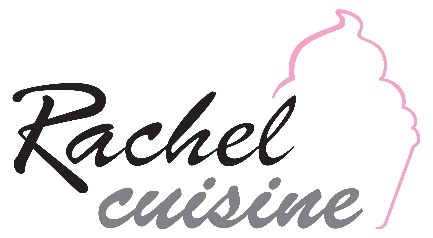 Mes recettes équilibrées pour la rentréeCôté Salé
*Houmous de haricots blancs =>0 spl
*Minis pizzas de courgettes =>1 spl
*Salade Thaï saumon fumé, avocat, quinoa =>6 spl
*Salade de quinoa aux 2 tomates =>6 spl
*Salade courgette, petits pois, tomate et fêta =>2 spl
*Cake courgettes, fêta, tomates séchées et basilic =>2 spl
*Quiche sans pâte aux légumes =>2 spl
*Curry de haricots blancs =>4 spl
*Crumble de tomates =>3 spl
*Tarte tatin courgettes, tomates, parmesan =>6 spl
*Quésadillas aux haricots rouges =>6 spl
*Gratin de pâtes, bacon et champignons =>6 spl
*Gratin de courgettes, pomme de terre et bleu =>3 spl
*Saumon mariné, spaghettis de légumes =>8 spl
*Galettes de thon =>5 spl
*Filet de Julienne, sauce tomate, brocolis =>4 spl
*Burger de poulet, frites de patates douces =>9 spl
*Boulettes de boeuf sauce tomate et aubergines =>3 spl
*Nuggets de poulet au four =>2 splCôté Sucré
*Porridge crémeux poires, chocolat =>7 spl
*Pancakes aux flocons d’avoine =>5 spl
*Banane bread à l’ananas =>2 spl
*Granola maison =>2 spl les 10 g
*Framboisier léger =>3spl
*Gâteaux poires, chocolat =>2spl
*Clafoutis pommes, myrtilles =>1spl
*Gâteau fraises et citron =>1 spl
*Crumble léger mangues, pommes =>5spl
*Tarte pommes, framboises =>1 spl
*Muffins chocolat, poire, sans beurre =>5 spl